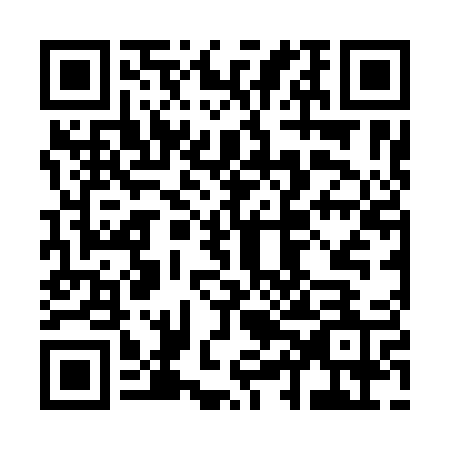 Prayer times for Brezje pri Podplatu, SloveniaWed 1 May 2024 - Fri 31 May 2024High Latitude Method: Angle Based RulePrayer Calculation Method: Muslim World LeagueAsar Calculation Method: HanafiPrayer times provided by https://www.salahtimes.comDateDayFajrSunriseDhuhrAsrMaghribIsha1Wed3:415:4312:555:568:0710:012Thu3:395:4212:555:578:0810:033Fri3:375:4012:555:588:0910:054Sat3:345:3912:545:598:1110:075Sun3:325:3712:545:598:1210:096Mon3:305:3612:546:008:1310:117Tue3:275:3512:546:018:1410:138Wed3:255:3312:546:028:1610:159Thu3:235:3212:546:028:1710:1710Fri3:205:3112:546:038:1810:2011Sat3:185:2912:546:048:1910:2212Sun3:165:2812:546:058:2110:2413Mon3:135:2712:546:058:2210:2614Tue3:115:2612:546:068:2310:2815Wed3:095:2412:546:078:2410:3016Thu3:075:2312:546:078:2610:3217Fri3:055:2212:546:088:2710:3418Sat3:025:2112:546:098:2810:3619Sun3:005:2012:546:108:2910:3820Mon2:585:1912:546:108:3010:4021Tue2:565:1812:546:118:3110:4322Wed2:545:1712:546:128:3210:4523Thu2:525:1612:546:128:3310:4724Fri2:505:1512:556:138:3510:4925Sat2:485:1412:556:138:3610:5126Sun2:465:1312:556:148:3710:5227Mon2:445:1312:556:158:3810:5428Tue2:425:1212:556:158:3910:5629Wed2:405:1112:556:168:4010:5830Thu2:395:1112:556:168:4011:0031Fri2:375:1012:556:178:4111:02